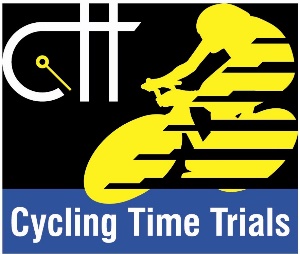 NOTICE of proposed CYCLING TIME TRIAL	(Section 31 ROAD TRAFFIC ACT 1988)Cycle Racing on Highways Regulations 1960 (S.I. 1960, No. 250)To all Chief Officers of Police concerned, formal notice is hereby given of a proposed Time Trial.Name of promoting Club: 		SportzmadName of promoting Club: 		SportzmadName of promoting Club: 		SportzmadName of promoting Club: 		SportzmadName of promoting Club: 		SportzmadName of promoting Club: 		SportzmadName of promoting Club: 		SportzmadName of promoting Club: 		SportzmadName of promoting Club: 		SportzmadName of promoting Club: 		SportzmadName of promoting Secretary:	             Heather WilliamsName of promoting Secretary:	             Heather WilliamsName of promoting Secretary:	             Heather WilliamsName of promoting Secretary:	             Heather WilliamsName of promoting Secretary:	             Heather WilliamsName of promoting Secretary:	             Heather WilliamsName of promoting Secretary:	             Heather WilliamsName of promoting Secretary:	             Heather WilliamsName of promoting Secretary:	             Heather WilliamsName of promoting Secretary:	             Heather WilliamsAddress:         11 Cilgant Y Meillion, Rhoose Point. CF62 3LH  Address:         11 Cilgant Y Meillion, Rhoose Point. CF62 3LH  Address:         11 Cilgant Y Meillion, Rhoose Point. CF62 3LH  Address:         11 Cilgant Y Meillion, Rhoose Point. CF62 3LH  Address:         11 Cilgant Y Meillion, Rhoose Point. CF62 3LH  Address:         11 Cilgant Y Meillion, Rhoose Point. CF62 3LH  Address:         11 Cilgant Y Meillion, Rhoose Point. CF62 3LH  Address:         11 Cilgant Y Meillion, Rhoose Point. CF62 3LH  Address:         11 Cilgant Y Meillion, Rhoose Point. CF62 3LH  Address:         11 Cilgant Y Meillion, Rhoose Point. CF62 3LH  Telephone Numbers:  (Daytime) (Daytime) (Evening)      (Evening)      (Evening)      (Evening)      (Evening)      (Mobile) 07973266315
   On Day(Mobile) 07973266315
   On DayEmail      fioredirect@gmail.comEmail      fioredirect@gmail.comEmail      fioredirect@gmail.comEmail      fioredirect@gmail.comEmail      fioredirect@gmail.comEmail      fioredirect@gmail.comEmail      fioredirect@gmail.comEmail      fioredirect@gmail.comEmail      fioredirect@gmail.comEmail      fioredirect@gmail.comDETAILS OF EVENTDETAILS OF EVENTDETAILS OF EVENTDETAILS OF EVENTDETAILS OF EVENTDETAILS OF EVENTDETAILS OF EVENTDETAILS OF EVENTDETAILS OF EVENTDETAILS OF EVENTDate of Event:	     08/05/2022Date of Event:	     08/05/2022Distance of Event:	25 MilesDistance of Event:	25 MilesDistance of Event:	25 MilesDistance of Event:	25 MilesDistance of Event:	25 MilesDistance of Event:	25 MilesDistance of Event:	25 MilesDistance of Event:	25 MilesTime of  Start:	     8 amTime of  Start:	     8 amEstimated Time of Finish of Event:	11.00pm	 Estimated Time of Finish of Event:	11.00pm	 Estimated Time of Finish of Event:	11.00pm	 Estimated Time of Finish of Event:	11.00pm	 Estimated Time of Finish of Event:	11.00pm	 Estimated Time of Finish of Event:	11.00pm	 Estimated Time of Finish of Event:	11.00pm	 Estimated Time of Finish of Event:	11.00pm	 Precise Description of Course including position of the Start and Finish Points(Please Note: M.O.T. Route Numbers should be given where practicable)Precise Description of Course including position of the Start and Finish Points(Please Note: M.O.T. Route Numbers should be given where practicable)Precise Description of Course including position of the Start and Finish Points(Please Note: M.O.T. Route Numbers should be given where practicable)Precise Description of Course including position of the Start and Finish Points(Please Note: M.O.T. Route Numbers should be given where practicable)Precise Description of Course including position of the Start and Finish Points(Please Note: M.O.T. Route Numbers should be given where practicable)Precise Description of Course including position of the Start and Finish Points(Please Note: M.O.T. Route Numbers should be given where practicable)Precise Description of Course including position of the Start and Finish Points(Please Note: M.O.T. Route Numbers should be given where practicable)Course NumberCourse NumberR25/7Start on Southbound Side of Monmouth Road(unclassified) at approx. SO 3898302022- opposite post between gates on right of farm buildings and to “Usk Castle Chase Natural Burial Ground”, 125 yards south west of “Bends for 1 ½ miles” sign on the old Usk/Raglan road. Proceed towards Usk. At foot of hill tun left (M) and left again (M) onto A472 and proceed to take the left hand lane at Llangeview interchange (M) where join A449. Proceed via Raglan interchange (M) where road becomes the A40. Continue to pass picnic area (11.757 miles) and through tunnel (12.5 miles point is 100 yds inside the tunnel). After tunnel bear left (M) and in 300 yrds at garage (M) turn left with great care on B4293. Cross over tunnels and in 2/3 mile keep straight on an unclassified road (care at pedestrian crossing) to rejoin the A40 at Mitchel Troy (M) (Sign Mitchel Troy 14.367 miles). Retrace via Raglan interchange and at Langeview bear left (M) to leave A449 and proceed on A472 to finish opposite 2nd drain cover on the right, 25 yards beyond tele pole No DP63 and 350 yards beyond rear of sign reading A449/B4235 on approach to Usk..Start on Southbound Side of Monmouth Road(unclassified) at approx. SO 3898302022- opposite post between gates on right of farm buildings and to “Usk Castle Chase Natural Burial Ground”, 125 yards south west of “Bends for 1 ½ miles” sign on the old Usk/Raglan road. Proceed towards Usk. At foot of hill tun left (M) and left again (M) onto A472 and proceed to take the left hand lane at Llangeview interchange (M) where join A449. Proceed via Raglan interchange (M) where road becomes the A40. Continue to pass picnic area (11.757 miles) and through tunnel (12.5 miles point is 100 yds inside the tunnel). After tunnel bear left (M) and in 300 yrds at garage (M) turn left with great care on B4293. Cross over tunnels and in 2/3 mile keep straight on an unclassified road (care at pedestrian crossing) to rejoin the A40 at Mitchel Troy (M) (Sign Mitchel Troy 14.367 miles). Retrace via Raglan interchange and at Langeview bear left (M) to leave A449 and proceed on A472 to finish opposite 2nd drain cover on the right, 25 yards beyond tele pole No DP63 and 350 yards beyond rear of sign reading A449/B4235 on approach to Usk..Start on Southbound Side of Monmouth Road(unclassified) at approx. SO 3898302022- opposite post between gates on right of farm buildings and to “Usk Castle Chase Natural Burial Ground”, 125 yards south west of “Bends for 1 ½ miles” sign on the old Usk/Raglan road. Proceed towards Usk. At foot of hill tun left (M) and left again (M) onto A472 and proceed to take the left hand lane at Llangeview interchange (M) where join A449. Proceed via Raglan interchange (M) where road becomes the A40. Continue to pass picnic area (11.757 miles) and through tunnel (12.5 miles point is 100 yds inside the tunnel). After tunnel bear left (M) and in 300 yrds at garage (M) turn left with great care on B4293. Cross over tunnels and in 2/3 mile keep straight on an unclassified road (care at pedestrian crossing) to rejoin the A40 at Mitchel Troy (M) (Sign Mitchel Troy 14.367 miles). Retrace via Raglan interchange and at Langeview bear left (M) to leave A449 and proceed on A472 to finish opposite 2nd drain cover on the right, 25 yards beyond tele pole No DP63 and 350 yards beyond rear of sign reading A449/B4235 on approach to Usk..Start on Southbound Side of Monmouth Road(unclassified) at approx. SO 3898302022- opposite post between gates on right of farm buildings and to “Usk Castle Chase Natural Burial Ground”, 125 yards south west of “Bends for 1 ½ miles” sign on the old Usk/Raglan road. Proceed towards Usk. At foot of hill tun left (M) and left again (M) onto A472 and proceed to take the left hand lane at Llangeview interchange (M) where join A449. Proceed via Raglan interchange (M) where road becomes the A40. Continue to pass picnic area (11.757 miles) and through tunnel (12.5 miles point is 100 yds inside the tunnel). After tunnel bear left (M) and in 300 yrds at garage (M) turn left with great care on B4293. Cross over tunnels and in 2/3 mile keep straight on an unclassified road (care at pedestrian crossing) to rejoin the A40 at Mitchel Troy (M) (Sign Mitchel Troy 14.367 miles). Retrace via Raglan interchange and at Langeview bear left (M) to leave A449 and proceed on A472 to finish opposite 2nd drain cover on the right, 25 yards beyond tele pole No DP63 and 350 yards beyond rear of sign reading A449/B4235 on approach to Usk..Start on Southbound Side of Monmouth Road(unclassified) at approx. SO 3898302022- opposite post between gates on right of farm buildings and to “Usk Castle Chase Natural Burial Ground”, 125 yards south west of “Bends for 1 ½ miles” sign on the old Usk/Raglan road. Proceed towards Usk. At foot of hill tun left (M) and left again (M) onto A472 and proceed to take the left hand lane at Llangeview interchange (M) where join A449. Proceed via Raglan interchange (M) where road becomes the A40. Continue to pass picnic area (11.757 miles) and through tunnel (12.5 miles point is 100 yds inside the tunnel). After tunnel bear left (M) and in 300 yrds at garage (M) turn left with great care on B4293. Cross over tunnels and in 2/3 mile keep straight on an unclassified road (care at pedestrian crossing) to rejoin the A40 at Mitchel Troy (M) (Sign Mitchel Troy 14.367 miles). Retrace via Raglan interchange and at Langeview bear left (M) to leave A449 and proceed on A472 to finish opposite 2nd drain cover on the right, 25 yards beyond tele pole No DP63 and 350 yards beyond rear of sign reading A449/B4235 on approach to Usk..Start on Southbound Side of Monmouth Road(unclassified) at approx. SO 3898302022- opposite post between gates on right of farm buildings and to “Usk Castle Chase Natural Burial Ground”, 125 yards south west of “Bends for 1 ½ miles” sign on the old Usk/Raglan road. Proceed towards Usk. At foot of hill tun left (M) and left again (M) onto A472 and proceed to take the left hand lane at Llangeview interchange (M) where join A449. Proceed via Raglan interchange (M) where road becomes the A40. Continue to pass picnic area (11.757 miles) and through tunnel (12.5 miles point is 100 yds inside the tunnel). After tunnel bear left (M) and in 300 yrds at garage (M) turn left with great care on B4293. Cross over tunnels and in 2/3 mile keep straight on an unclassified road (care at pedestrian crossing) to rejoin the A40 at Mitchel Troy (M) (Sign Mitchel Troy 14.367 miles). Retrace via Raglan interchange and at Langeview bear left (M) to leave A449 and proceed on A472 to finish opposite 2nd drain cover on the right, 25 yards beyond tele pole No DP63 and 350 yards beyond rear of sign reading A449/B4235 on approach to Usk..Start on Southbound Side of Monmouth Road(unclassified) at approx. SO 3898302022- opposite post between gates on right of farm buildings and to “Usk Castle Chase Natural Burial Ground”, 125 yards south west of “Bends for 1 ½ miles” sign on the old Usk/Raglan road. Proceed towards Usk. At foot of hill tun left (M) and left again (M) onto A472 and proceed to take the left hand lane at Llangeview interchange (M) where join A449. Proceed via Raglan interchange (M) where road becomes the A40. Continue to pass picnic area (11.757 miles) and through tunnel (12.5 miles point is 100 yds inside the tunnel). After tunnel bear left (M) and in 300 yrds at garage (M) turn left with great care on B4293. Cross over tunnels and in 2/3 mile keep straight on an unclassified road (care at pedestrian crossing) to rejoin the A40 at Mitchel Troy (M) (Sign Mitchel Troy 14.367 miles). Retrace via Raglan interchange and at Langeview bear left (M) to leave A449 and proceed on A472 to finish opposite 2nd drain cover on the right, 25 yards beyond tele pole No DP63 and 350 yards beyond rear of sign reading A449/B4235 on approach to Usk..Start on Southbound Side of Monmouth Road(unclassified) at approx. SO 3898302022- opposite post between gates on right of farm buildings and to “Usk Castle Chase Natural Burial Ground”, 125 yards south west of “Bends for 1 ½ miles” sign on the old Usk/Raglan road. Proceed towards Usk. At foot of hill tun left (M) and left again (M) onto A472 and proceed to take the left hand lane at Llangeview interchange (M) where join A449. Proceed via Raglan interchange (M) where road becomes the A40. Continue to pass picnic area (11.757 miles) and through tunnel (12.5 miles point is 100 yds inside the tunnel). After tunnel bear left (M) and in 300 yrds at garage (M) turn left with great care on B4293. Cross over tunnels and in 2/3 mile keep straight on an unclassified road (care at pedestrian crossing) to rejoin the A40 at Mitchel Troy (M) (Sign Mitchel Troy 14.367 miles). Retrace via Raglan interchange and at Langeview bear left (M) to leave A449 and proceed on A472 to finish opposite 2nd drain cover on the right, 25 yards beyond tele pole No DP63 and 350 yards beyond rear of sign reading A449/B4235 on approach to Usk..Start on Southbound Side of Monmouth Road(unclassified) at approx. SO 3898302022- opposite post between gates on right of farm buildings and to “Usk Castle Chase Natural Burial Ground”, 125 yards south west of “Bends for 1 ½ miles” sign on the old Usk/Raglan road. Proceed towards Usk. At foot of hill tun left (M) and left again (M) onto A472 and proceed to take the left hand lane at Llangeview interchange (M) where join A449. Proceed via Raglan interchange (M) where road becomes the A40. Continue to pass picnic area (11.757 miles) and through tunnel (12.5 miles point is 100 yds inside the tunnel). After tunnel bear left (M) and in 300 yrds at garage (M) turn left with great care on B4293. Cross over tunnels and in 2/3 mile keep straight on an unclassified road (care at pedestrian crossing) to rejoin the A40 at Mitchel Troy (M) (Sign Mitchel Troy 14.367 miles). Retrace via Raglan interchange and at Langeview bear left (M) to leave A449 and proceed on A472 to finish opposite 2nd drain cover on the right, 25 yards beyond tele pole No DP63 and 350 yards beyond rear of sign reading A449/B4235 on approach to Usk..Start on Southbound Side of Monmouth Road(unclassified) at approx. SO 3898302022- opposite post between gates on right of farm buildings and to “Usk Castle Chase Natural Burial Ground”, 125 yards south west of “Bends for 1 ½ miles” sign on the old Usk/Raglan road. Proceed towards Usk. At foot of hill tun left (M) and left again (M) onto A472 and proceed to take the left hand lane at Llangeview interchange (M) where join A449. Proceed via Raglan interchange (M) where road becomes the A40. Continue to pass picnic area (11.757 miles) and through tunnel (12.5 miles point is 100 yds inside the tunnel). After tunnel bear left (M) and in 300 yrds at garage (M) turn left with great care on B4293. Cross over tunnels and in 2/3 mile keep straight on an unclassified road (care at pedestrian crossing) to rejoin the A40 at Mitchel Troy (M) (Sign Mitchel Troy 14.367 miles). Retrace via Raglan interchange and at Langeview bear left (M) to leave A449 and proceed on A472 to finish opposite 2nd drain cover on the right, 25 yards beyond tele pole No DP63 and 350 yards beyond rear of sign reading A449/B4235 on approach to Usk..Est. Number of Competitors:     120Est. Number of Competitors:     120Est. Number of Competitors:     120Est. Number of Competitors:     120Max. Number of Competitors Allowed:      120Max. Number of Competitors Allowed:      120Max. Number of Competitors Allowed:      120Max. Number of Competitors Allowed:      120Max. Number of Competitors Allowed:      120Max. Number of Competitors Allowed:      120The Names of Officials or Officials of the Promoting Club will be stationed at:-The Names of Officials or Officials of the Promoting Club will be stationed at:-The Names of Officials or Officials of the Promoting Club will be stationed at:-The Names of Officials or Officials of the Promoting Club will be stationed at:-The Names of Officials or Officials of the Promoting Club will be stationed at:-The Names of Officials or Officials of the Promoting Club will be stationed at:-The Names of Officials or Officials of the Promoting Club will be stationed at:-The Names of Officials or Officials of the Promoting Club will be stationed at:-The Names of Officials or Officials of the Promoting Club will be stationed at:-The Names of Officials or Officials of the Promoting Club will be stationed at:-(a) The Start           Richard Wilder(a) The Start           Richard Wilder(a) The Start           Richard Wilder(a) The Start           Richard Wilder(a) The Start           Richard Wilder(b) The Finish:      Heather Williams(b) The Finish:      Heather Williams(b) The Finish:      Heather Williams(b) The Finish:      Heather Williams(b) The Finish:      Heather WilliamsMarshals will be placed along the Course at: At the foot of the hill turn onto A472, At Llangeview interchange, at the garage, at the turn to rejoin the A40Marshals will be placed along the Course at: At the foot of the hill turn onto A472, At Llangeview interchange, at the garage, at the turn to rejoin the A40Marshals will be placed along the Course at: At the foot of the hill turn onto A472, At Llangeview interchange, at the garage, at the turn to rejoin the A40Marshals will be placed along the Course at: At the foot of the hill turn onto A472, At Llangeview interchange, at the garage, at the turn to rejoin the A40Marshals will be placed along the Course at: At the foot of the hill turn onto A472, At Llangeview interchange, at the garage, at the turn to rejoin the A40Marshals will be placed along the Course at: At the foot of the hill turn onto A472, At Llangeview interchange, at the garage, at the turn to rejoin the A40Marshals will be placed along the Course at: At the foot of the hill turn onto A472, At Llangeview interchange, at the garage, at the turn to rejoin the A40Marshals will be placed along the Course at: At the foot of the hill turn onto A472, At Llangeview interchange, at the garage, at the turn to rejoin the A40Marshals will be placed along the Course at: At the foot of the hill turn onto A472, At Llangeview interchange, at the garage, at the turn to rejoin the A40Marshals will be placed along the Course at: At the foot of the hill turn onto A472, At Llangeview interchange, at the garage, at the turn to rejoin the A40I hereby certify that my club is a member of Cycling Time Trials and that the above mentioned Time Trial will be promoted for and on behalf of Cycling Time Trials under their Rules and Regulations.I hereby certify that my club is a member of Cycling Time Trials and that the above mentioned Time Trial will be promoted for and on behalf of Cycling Time Trials under their Rules and Regulations.I hereby certify that my club is a member of Cycling Time Trials and that the above mentioned Time Trial will be promoted for and on behalf of Cycling Time Trials under their Rules and Regulations.I hereby certify that my club is a member of Cycling Time Trials and that the above mentioned Time Trial will be promoted for and on behalf of Cycling Time Trials under their Rules and Regulations.I hereby certify that my club is a member of Cycling Time Trials and that the above mentioned Time Trial will be promoted for and on behalf of Cycling Time Trials under their Rules and Regulations.I hereby certify that my club is a member of Cycling Time Trials and that the above mentioned Time Trial will be promoted for and on behalf of Cycling Time Trials under their Rules and Regulations.I hereby certify that my club is a member of Cycling Time Trials and that the above mentioned Time Trial will be promoted for and on behalf of Cycling Time Trials under their Rules and Regulations.I hereby certify that my club is a member of Cycling Time Trials and that the above mentioned Time Trial will be promoted for and on behalf of Cycling Time Trials under their Rules and Regulations.I hereby certify that my club is a member of Cycling Time Trials and that the above mentioned Time Trial will be promoted for and on behalf of Cycling Time Trials under their Rules and Regulations.I hereby certify that my club is a member of Cycling Time Trials and that the above mentioned Time Trial will be promoted for and on behalf of Cycling Time Trials under their Rules and Regulations.Signature of Promoting Secretary: Signature of Promoting Secretary: Signature of Promoting Secretary: Signature of Promoting Secretary: Signature of Promoting Secretary: Signature of Promoting Secretary: Date: Date: Date: Date: NOTE TO PROMOTING SECRETARY:After completion by the Promoter this form must be lodged with each appropriate Chief Officer of Police within whose area any portion of the route traverses, not less than 28 days before the date of the event. However Cycling Time Trials Regulations provide that a copy of the form should be sent to the Secretary of each District Council in whose area the event passes to arrive not less than 42 days before the date of the event. It is recommended that the Notice should be sent to the Chief Officer of Police at this time rather than immediately prior to the expiry of the statutory 28 days.NOTE TO PROMOTING SECRETARY:After completion by the Promoter this form must be lodged with each appropriate Chief Officer of Police within whose area any portion of the route traverses, not less than 28 days before the date of the event. However Cycling Time Trials Regulations provide that a copy of the form should be sent to the Secretary of each District Council in whose area the event passes to arrive not less than 42 days before the date of the event. It is recommended that the Notice should be sent to the Chief Officer of Police at this time rather than immediately prior to the expiry of the statutory 28 days.NOTE TO PROMOTING SECRETARY:After completion by the Promoter this form must be lodged with each appropriate Chief Officer of Police within whose area any portion of the route traverses, not less than 28 days before the date of the event. However Cycling Time Trials Regulations provide that a copy of the form should be sent to the Secretary of each District Council in whose area the event passes to arrive not less than 42 days before the date of the event. It is recommended that the Notice should be sent to the Chief Officer of Police at this time rather than immediately prior to the expiry of the statutory 28 days.NOTE TO PROMOTING SECRETARY:After completion by the Promoter this form must be lodged with each appropriate Chief Officer of Police within whose area any portion of the route traverses, not less than 28 days before the date of the event. However Cycling Time Trials Regulations provide that a copy of the form should be sent to the Secretary of each District Council in whose area the event passes to arrive not less than 42 days before the date of the event. It is recommended that the Notice should be sent to the Chief Officer of Police at this time rather than immediately prior to the expiry of the statutory 28 days.NOTE TO PROMOTING SECRETARY:After completion by the Promoter this form must be lodged with each appropriate Chief Officer of Police within whose area any portion of the route traverses, not less than 28 days before the date of the event. However Cycling Time Trials Regulations provide that a copy of the form should be sent to the Secretary of each District Council in whose area the event passes to arrive not less than 42 days before the date of the event. It is recommended that the Notice should be sent to the Chief Officer of Police at this time rather than immediately prior to the expiry of the statutory 28 days.NOTE TO PROMOTING SECRETARY:After completion by the Promoter this form must be lodged with each appropriate Chief Officer of Police within whose area any portion of the route traverses, not less than 28 days before the date of the event. However Cycling Time Trials Regulations provide that a copy of the form should be sent to the Secretary of each District Council in whose area the event passes to arrive not less than 42 days before the date of the event. It is recommended that the Notice should be sent to the Chief Officer of Police at this time rather than immediately prior to the expiry of the statutory 28 days.NOTE TO PROMOTING SECRETARY:After completion by the Promoter this form must be lodged with each appropriate Chief Officer of Police within whose area any portion of the route traverses, not less than 28 days before the date of the event. However Cycling Time Trials Regulations provide that a copy of the form should be sent to the Secretary of each District Council in whose area the event passes to arrive not less than 42 days before the date of the event. It is recommended that the Notice should be sent to the Chief Officer of Police at this time rather than immediately prior to the expiry of the statutory 28 days.NOTE TO PROMOTING SECRETARY:After completion by the Promoter this form must be lodged with each appropriate Chief Officer of Police within whose area any portion of the route traverses, not less than 28 days before the date of the event. However Cycling Time Trials Regulations provide that a copy of the form should be sent to the Secretary of each District Council in whose area the event passes to arrive not less than 42 days before the date of the event. It is recommended that the Notice should be sent to the Chief Officer of Police at this time rather than immediately prior to the expiry of the statutory 28 days.NOTE TO PROMOTING SECRETARY:After completion by the Promoter this form must be lodged with each appropriate Chief Officer of Police within whose area any portion of the route traverses, not less than 28 days before the date of the event. However Cycling Time Trials Regulations provide that a copy of the form should be sent to the Secretary of each District Council in whose area the event passes to arrive not less than 42 days before the date of the event. It is recommended that the Notice should be sent to the Chief Officer of Police at this time rather than immediately prior to the expiry of the statutory 28 days.NOTE TO PROMOTING SECRETARY:After completion by the Promoter this form must be lodged with each appropriate Chief Officer of Police within whose area any portion of the route traverses, not less than 28 days before the date of the event. However Cycling Time Trials Regulations provide that a copy of the form should be sent to the Secretary of each District Council in whose area the event passes to arrive not less than 42 days before the date of the event. It is recommended that the Notice should be sent to the Chief Officer of Police at this time rather than immediately prior to the expiry of the statutory 28 days.